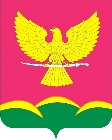 АДМИНИСТРАЦИЯ НОВОТИТАРОВСКОГОСЕЛЬСКОГО ПОСЕЛЕНИЯ ДИНСКОГО РАЙОНАПОСТАНОВЛЕНИЕот 12.07.2021                                                                                              № 340станица НовотитаровскаяО признании утратившим силу постановление администрации Новотитаровского сельского поселения от 14 августа 2020 № 318 «Об утверждении административного регламента администрации Новотитаровского сельского поселения Динского района предоставления муниципальной услуги "Предоставление в собственность, аренду, безвозмездное пользование земельного участка, находящегося в муниципальной собственности, без проведения торгов»   Рассмотрев протест прокуратуры Динского района от 26 февраля 2021 года    №7-02-2021/1651 на постановление администрации Новотитаровского сельского поселения Динского района от 14 августа 2020 года № 318 «Об утверждении административного регламента администрации Новотитаровского сельского поселения Динского района предоставления муниципальной услуги "Предоставление в собственность, аренду, безвозмездное пользование земельного участка, находящегося в муниципальной собственности, без проведения торгов», руководствуясь статьей 59 Устава Новотитаровского сельского поселения   п о с т а н о в л я ю:1. Признать утратившим силу постановление администрации Новотитаровского сельского поселения Динского от 14 августа 2020 № 318 «Об утверждении административного регламента администрации Новотитаровского сельского поселения Динского района предоставления муниципальной услуги "Предоставление в собственность, аренду, безвозмездное пользование земельного участка, находящегося в муниципальной собственности, без проведения торгов».2. Начальнику отдела земельных отношений (Барсова) обнародовать настоящее постановление и разместить на официальном сайте администрации Новотитаровского сельского поселения Динского района в сети интернет www.novotitarovskaya.info.	3. Контроль за выполнением настоящего постановления оставляю за собой. 4. Настоящее постановление вступает в силу после его официального обнародования. Глава Новотитаровского  сельского поселенияС. К. Кошман